АДМИНИСТРАЦИЯ  ВЕСЬЕГОНСКОГО  РАЙОНАТВЕРСКОЙ  ОБЛАСТИП О С Т А Н О В Л Е Н И Ег. Весьегонск29.12.2017                                                                                                                               № 659п о с т а н о в л я ю:1. Признать утратившим силу постановления администрации Весьегонского    района от 28.12.2016 № 466 «Об утверждении муниципальной программы муниципального образования Тверской области «Весьегонский район» «Совершенствование муниципального управления в Весьегонском районе» на 2017 - 2019 годы, от 26.07.2017 № 346 «О внесении изменений в постановление администрации Весьегонского района от 28.12.2017 № 466», от 22.08.2017 № 385 «О внесении изменений в постановление администрации Весьегонского района от 28.12.2016 № 466», от 26.12.2017 № 623 «О внесении изменений в постановление администрации Весьегонского района от 28.12.2016 № 466», признать утратившими силу с 01.01.2018 г.2. Опубликовать настоящее постановление в газете «Весьегонская жизнь» и разместить его на официальном сайте муниципального образования Тверской области «Весьегонский район» в информационно-телекоммуникационной сети Интернет.3. Контроль за выполнением настоящего постановления возложить на управляющего делами аппарата главы администрации района Лисенкова С. В.4. Настоящее постановление вступает в силу со дня его принятия.И.о. главы администрации района                                             А. А. Тихонов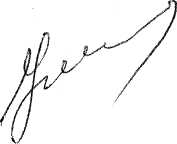 О признании утратившими силу постановлений администрации Весьегонского района от 28.12.2016 № 466, от 26.07.2017 № 346, от 22.08.2017 № 385, от 26.12.2017 № 623.